Publicado en Madrid el 06/05/2024 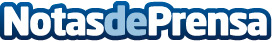 Alianza europea de Exertis Enterprise y Cambium Networks para ofrecer Soluciones de Red EdgeCambium Networks (NASDAQ: CMBM), proveedor líder mundial de soluciones de red, ha anunciado hoy una asociación estratégica con Exertis Enterprise, distribuidor mundial de tecnología y proveedor de servicios especializadoDatos de contacto:María GuijarroGPS Imagen y Comunicación, S.L.622836702Nota de prensa publicada en: https://www.notasdeprensa.es/alianza-europea-de-exertis-enterprise-y Categorias: Internacional Telecomunicaciones Madrid Software Ciberseguridad http://www.notasdeprensa.es